Mohamed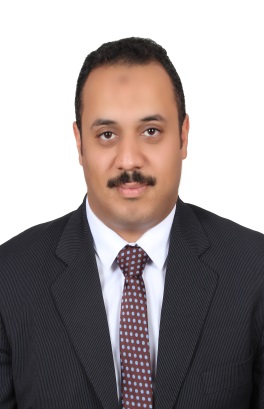 Mohamed.331996@2freemail.com 	 Snapshot: highly qualified senior finance management accountant professional with 16 years of experience across diverse organizations. Currently functioning as senior financial analyst AND HAVE CMA CERTIFICATE NO AND ORACLE CERTIFIED PROFESSINAL, seeking challenging senior managerial accounting with a reputed organization.Core competencies Management accounting.Financial reportingBudgeting, financial analysis and ratiosStrategic & business planning  ERP systemsCost accountingVariance analysis.Capital investment.Minya drinking water & waste water CompanyFrom 20-08-2005 till nowSenior financial analyst	Responsibilities:Make performance indicator annually or quarterly.Make planning budget annually.Make capital planning and capital budgets.Make costs analysis and analyze the variance versus budget.Analyze financial statements (financial position, income statement, cash flow statement, retained earnings statement, the statement of shareholders equity). Make cash budget.Make variance analyses between budget and actual.Make internal control about executable budget to obtaining the objectives.Analyze the risks (inherent, business risks) and make risk management.Participate in study of alter the tariffs of water &waste water activities.  Mansour Company for trading &distribution of foods  From 1/2/2001 to 31/1/2008Accounting manager   Responsibilities:Records and Control customers’ accountsRecord the bank accounts and make bank reconciliation Make financial statementsControl cash inflows &outflowsMake cash budget &operational budgetMohamed Ahmed soliman office         For financial consulting’s &tax experience From 1/07/2000 - 31/1/2001Junior auditorResponsibilities:review organization’s accountsreconciliation their accountsreconciliation the organization’s financial statementsprepare report about the fairness of the financial statementsAcademic:Bachelor of commerce, major accounting (south valley university, sohag branch 2000)Certifications:Cma (certified management accountant from ima organization April 2016   Ocp (oracle certified professional (version 9i) 27-06- 2005Icdl (international computer driving license )  31-10-2010  Mini MBA FROM USAID under their project with Egyptian water governmental sector Member of institute of management accountants of AmericaMember of oracle company training centerDate of birth        : 01-09-1979Language known: Arabic & English Nationality           : EgyptianI participated in:Egypt water and wastewater sector support program(WWSSP) funded by USAID   Participated as a member of team in:Project business Plan 2010-2015Work on the establishment of a database program Monitoring, Analysis, and Reporting System (MARS)in water and wastewater sectorWork on the establishment of a database program to prepare future five years budget.I got a certificate of completion of professional development program from chemonics international consultant in Egypt in June 2013.Egypt wastewater decision support system (WWDSS) funded by (Deutsche Gesellschaft für Internationale Zusammenarbeit (GIZ)) AS German aid  Participated as a member of team in:Establishment of planning departments for wastewater financial and technical plans from 2011 to 2016.Participated as a member of team in:Update water and wastewater Tariff with Egyptian water and wastewater regulatory agency (EWRA)